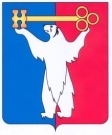 АДМИНИСТРАЦИЯ ГОРОДА НОРИЛЬСКАКРАСНОЯРСКОГО КРАЯРАСПОРЯЖЕНИЕ23.09.2021	 г. Норильск	     № 4660В целях создания условий для предоставления транспортных услуг населению и организации транспортного обслуживания населения в границах муниципального образования город Норильск, в соответствии с Порядком формирования Плана пассажирских перевозок по муниципальным маршрутам регулярных перевозок автомобильным транспортом на территории муниципального образования город Норильск, утвержденным постановлением Администрации города Норильска                   от 22.03.2012 № 94,1. Утвердить План пассажирских перевозок по муниципальным маршрутам регулярных перевозок автомобильным транспортом на территории муниципального образования город Норильск на 2022 - 2024 годы по регулируемым тарифам (прилагается).2. Признать утратившим силу распоряжение Администрации города Норильска от 05.11.2020 № 5173 «Об утверждении Плана пассажирских перевозок по муниципальным маршрутам регулярных перевозок автомобильным транспортом на территории муниципального образования город Норильск на 2021 - 2023 годы по регулируемым тарифам».3. Опубликовать настоящее распоряжение в газете «Заполярная правда» и разместить его на официальном сайте муниципального образования город Норильск.4. Настоящее распоряжение вступает в силу с даты его подписания за исключением пункта 2 настоящего распоряжения, вступающего в силу                                 с 01.01.2022.И.о. Главы города Норильска                                                                   Н.А. Тимофеев1. План пассажирских перевозок по муниципальным маршрутам регулярных перевозок автомобильным транспортом на территории муниципального образования город Норильск на 2022 год по регулируемым тарифам:1.1 План пассажирских перевозок по муниципальным маршрутам регулярных перевозок автомобильным транспортом по Центральному району города Норильска:1.2 План пассажирских перевозок по муниципальным маршрутам регулярных перевозок автомобильным транспортом по району Талнах города Норильска:1.3 План пассажирских перевозок по муниципальным маршрутам регулярных перевозок автомобильным транспортом по району Кайеркан города Норильска:2. План пассажирских перевозок по муниципальным маршрутам регулярных перевозок автомобильным транспортом на территории муниципального образования город Норильск на 2023 год по регулируемым тарифам:2.1 План пассажирских перевозок по муниципальным маршрутам регулярных перевозок автомобильным транспортом по Центральному району города Норильска:2.2 План пассажирских перевозок по муниципальным маршрутам регулярных перевозок автомобильным транспортом по району Талнах города Норильска:2.3 План пассажирских перевозок по муниципальным маршрутам регулярных перевозок автомобильным транспортом по району Кайеркан города Норильска:3. План пассажирских перевозок по муниципальным маршрутам регулярных перевозок автомобильным транспортом на территории муниципального образования город Норильск на 2024 год по регулируемым тарифам:3.1 План пассажирских перевозок по муниципальным маршрутам регулярных перевозок автомобильным транспортом по Центральному району города Норильска:3.2 План пассажирских перевозок по муниципальным маршрутам регулярных перевозок автомобильным транспортом по району Талнах города Норильска:3.3 План пассажирских перевозок по муниципальным маршрутам регулярных перевозок автомобильным транспортом по району Кайеркан города Норильска:Об утверждении Плана пассажирских перевозок по муниципальным маршрутам регулярных перевозок автомобильным транспортом на территории муниципального образования город Норильск на 2022 - 2024 годы по регулируемым тарифамУТВЕРЖДЕНУТВЕРЖДЕНУТВЕРЖДЕНраспоряжениемраспоряжениемраспоряжениемАдминистрации города НорильскаАдминистрации города НорильскаАдминистрации города Норильскаот 23.09.2021 № 4660от 23.09.2021 № 4660от 23.09.2021 № 4660План пассажирских перевозок по муниципальным маршрутам регулярных перевозок автомобильным транспортом на территории муниципального образования город Норильск на 2022 - 2024 годы по регулируемым тарифамПлан пассажирских перевозок по муниципальным маршрутам регулярных перевозок автомобильным транспортом на территории муниципального образования город Норильск на 2022 - 2024 годы по регулируемым тарифамПлан пассажирских перевозок по муниципальным маршрутам регулярных перевозок автомобильным транспортом на территории муниципального образования город Норильск на 2022 - 2024 годы по регулируемым тарифамПлан пассажирских перевозок по муниципальным маршрутам регулярных перевозок автомобильным транспортом на территории муниципального образования город Норильск на 2022 - 2024 годы по регулируемым тарифамПлан пассажирских перевозок по муниципальным маршрутам регулярных перевозок автомобильным транспортом на территории муниципального образования город Норильск на 2022 - 2024 годы по регулируемым тарифамПлан пассажирских перевозок по муниципальным маршрутам регулярных перевозок автомобильным транспортом на территории муниципального образования город Норильск на 2022 - 2024 годы по регулируемым тарифамВсего по Плану пассажирских перевозок              на 2022 годПротяжённость маршрута (км)Плановое кол-во автобусов на маршруте (ед.)Количество рейсов в 2022 г.Пробег с пассажирами в 2022 г. (пасс-км)Всего по Плану пассажирских перевозок              на 2022 год442.7141655 51110 862 464.0№ маршрутаПункт назначения (Маршрут)Протяжённость маршрута (км)Плановое кол-во автобусов на маршруте (ед.)Количество рейсов 
в 2022 г.Пробег с пассажирами 
в 2022 г. (пасс-км)№ маршрутаПункт назначения (Маршрут)Протяжённость маршрута (км)Плановое кол-во автобусов на маршруте (ед.)Количество рейсов 
в 2022 г.Пробег с пассажирами 
в 2022 г. (пасс-км)№ маршрутаПункт назначения (Маршрут)Протяжённость маршрута (км)Плановое кол-во автобусов на маршруте (ед.)Количество рейсов 
в 2022 г.Пробег с пассажирами 
в 2022 г. (пасс-км)1«А»Школа № 1 - АДЦ - Школа 
№ 19.09 63086 670.0ИТОГО:29 63086 670.01«Б»Детская больница - АДЦ - Детская больница8.99 13481 292.6ИТОГО:29 13481 292.62АБК «НПОПАТ» - АДЦ - АБК «НПОПАТ» (через ТЭЦ-1)17.424 600428 040.02Соцгород - АДЦ - Соцгород (через ТЭЦ-1)14.81 98429 363.22АБК «НПОПАТ» - Соцгород - АДЦ - АБК «НПОПАТ» (через ТЭЦ-1)18.974414 061.6ИТОГО:727 328471 464.84ул. Красноярская - ОВЦ6.52 32115 086.54ОВЦ - ул. Красноярская7.13652 591.54завод «Стройкомплект» - ОВЦ10.713 430143 701.04ОВЦ - завод «Стройкомплект»11.313 430151 759.0ИТОГО:529 546313 138.05«А»ОВЦ - улица Комсомольская - Медный завод8.511 956101 626.05«А»Медный завод - улица Комсомольская - ОВЦ8.211 95698 039.2ИТОГО:323 912199 665.25«Б»ОВЦ - улица Талнахская - Медный завод9.815 474151 645.25 «Б»Медный завод - улица Талнахская - ОВЦ9.715 474150 097.8ИТОГО:530 948301 743.06Улица Энергетическая - Медный завод8.11 0958 869.56Медный завод - Норильский промышленный транспорт8.42 19018 396.06АДЦ - ХКЦ8.97306 497.06Медный завод - ХКЦ10.910 585115 376.56ХКЦ - Медный завод11.011 680128 480.0ИТОГО:426 280277 619.011АДЦ - Соцгород (через ТЭЦ-1)6.51 98412 896.011Соцгород - АДЦ (через ТЭЦ-1)6.61 73611 457.611АДЦ - ХКЦ (через ТЭЦ-1)8.14 38035 478.011ХКЦ - АДЦ (через ТЭЦ-1)8.34 38036 354.0ИТОГО:312 48096 185.612Улица Набережная - рудник «Заполярный» (через ТЭЦ-1)10.611 376120 585.612Рудник «Заполярный» - улица Набережная (через ТЭЦ-1)11.19 420104 562.012УАДиС - Рудник «Заполярный» (через ТЭЦ-1)17.04 96084 320.012Рудник «Заполярный» - УАДиС (через ТЭЦ-1)17.56 696117 180.0ИТОГО:632 452426 647.614«А»УТВГС - д/с «Арктика» - улица Комсомольская - АДЦ - УТВГС12.54966 200.014«А»УТВГС - улица Комсомольская - АДЦ – УТВГС11.74 46452 228.8ИТОГО:14 96058 428.814«Б»УТВГС - улица Талнахсая - АДЦ – УТВГС11.64 96057 536.0ИТОГО:14 96057 536.015Улица Набережная - улица Павлова4.22 63011 046.015Улица Павлова - улица Набережная4.32 39610 302.815Улица Набережная - Ритуальный зал5.24 80724 996.415Ритуальный зал - улица Набережная5.35 04126 717.3ИТОГО:114 87473 062.516«А»АБК «НПОПАТ» - улица Комсомольская - АДЦ - АБК «НПОПАТ» (через ТЭЦ-1)17.65 840102 784.0ИТОГО:15 840102 784.016«Б»АДЦ - Соцгород (через ТЭЦ-1)7.32481 810.416«Б»Соцгород - ул. Талнахская - АДЦ - Соцгород (через ТЭЦ-1)14.52 48035 960.016«Б»АБК «НПОПАТ» - улица Талнахская - АДЦ - АБК «НПОПАТ» (через - ТЭЦ-1)17.121 207362 639.716«Б»АБК «НПОПАТ» - ул. Талнахская - АДЦ - Соцгород - АБК «НПОПАТ (через ТЭЦ-1)17.54968 680.0ИТОГО:724 431409 090.117Улица Набережная - Дворец спорта «Арктика»7.24 40631 723.217Дворец спорта «Арктика» - улица Набережная7.34 27531 207.517Дворец спорта «Арктика» - УАДиС13.018 065234 845.0ИТОГО:626 746297 775.740АДЦ - Городская больница № 115.028 685430 275.040Городская больница № 1 - АДЦ15.228 086426 907.2ИТОГО:1156 771857 182.2Всего по Центральному району города НорильскаВсего по Центральному району города Норильска194.065340 2924 110 285.1№ маршрутаПункт назначения (Маршрут)Протяжённость маршрута (км)Плановое кол-во автобусов на маршруте (ед.)Количество рейсов 
в 2022 г.Пробег с пассажирами 
в 2022 г. (пасс-км)№ маршрутаПункт назначения (Маршрут)Протяжённость маршрута (км)Плановое кол-во автобусов на маршруте (ед.)Количество рейсов 
в 2022 г.Пробег с пассажирами 
в 2022 г. (пасс-км)№ маршрутаПункт назначения (Маршрут)Протяжённость маршрута (км)Плановое кол-во автобусов на маршруте (ед.)Количество рейсов 
в 2022 г.Пробег с пассажирами 
в 2022 г. (пасс-км)22Норильск (АДЦ) - Талнах (Торговый центр)26.673 0401 942 864.022Талнах (5 микрорайон) - Норильск (АДЦ)29.12 34968 355.922Норильск (АДЦ) - Талнах (Торговый центр) (через гидропорт Валёк)30.34 217127 775.1ИТОГО:1979 6062 138 995.022«И»Талнах (улица Игарская) - Норильск (АДЦ)29.41 98458 329.6ИТОГО:11 98458 329.6235 микрорайон - рудник «Маяк» - Поликлиника - улица Игарская14.911 680174 032.0ИТОГО:211 680174 032.0245 микрорайон - улица Игарская5.05 28926 445.024Улица Игарская - 5 микрорайон5.13 96920 241.924Рудник «Комсомольский» - улица Игарская5.27303 796.024Улица Игарская - ТОФ6.21 4278 847.4245 микрорайон - Рудник «Таймырский»13.08 988116 844.024Рудник «Таймырский» - 5 микрорайон13.18 899116 576.924Рудник «Таймырский» - ТОФ14.275 5351 072 597.024Рудник «Таймырский» - ТОФ (через рудник «Маяк»)15.02 55538 325.0ИТОГО:17107 3921 403 673.241Талнах (Торговый центр) - Норильск (Городская больница № 1)21.18 659182 704.941Норильск (Городская больница № 1) - Талнах (Торговый центр)21.39 024192 211.241Талнах (5 микрорайон) - Норильск (Городская больница № 1)23.63658 614.041Талнах (Торговый центр) - Норильск (Городская больница № 1) (через гидропорт «Валёк»)24.81012 504.841Норильск (Городская больница № 1) (через гидропорт «Валёк») - Талнах (Торговый центр)251012 525.0ИТОГО:318 250388 559.9Всего по району Талнах города НорильскаВсего по району Талнах города Норильска114.642218 9124 163 589.7№ маршрутаПункт назначения (Маршрут)Протяжённость маршрута (км)Плановое кол-во автобусов на маршруте (ед.)Количество рейсов в 2022 г.Пробег с пассажирами в 2022 г. (пасс-км)№ маршрутаПункт назначения (Маршрут)Протяжённость маршрута (км)Плановое кол-во автобусов на маршруте (ед.)Количество рейсов в 2022 г.Пробег с пассажирами в 2022 г. (пасс-км)№ маршрутаПункт назначения (Маршрут)Протяжённость маршрута (км)Плановое кол-во автобусов на маршруте (ед.)Количество рейсов в 2022 г.Пробег с пассажирами в 2022 г. (пасс-км)31Норильск (АДЦ) - Кайеркан (до ЦБК)12.61411 776.631Кайеркан (ТБК) - Норильск (через АБК «Южный» до ЦБК)12.61 70821 520.831Норильск (АДЦ) - Кайеркан (через ЦБК до АБК «Южный»)14.92 56938 278.131Норильск (АДЦ) - Кайеркан (от ЦБК через АБК «Южный» круг)15.01 36720 505.031Кайеркан (ТБК) - Норильск (АДЦ) (через АБК «Южный»)24.01 65839 792.031Кайеркан (ТБК) - Норильск (АДЦ)25.221 006529 351.231(Круг) Кайеркан (ТБК) - Норильск (АДЦ) (через АБК «Южный»)26.42 90376 639.231Норильск (АДЦ) - Кайеркан (ТБК) (через ЦБК)26.43 73098 472.031Норильск (АДЦ) - Кайеркан (ТБК) (через ЦБК круг)27.643 2141 192 706.4ИТОГО:2178 2962 019 041.331«Б»Кайеркан (ТБК) - Норильск (АДЦ) (через ЦБК большой круг)33.71 59153 616.7ИТОГО:11 59153 616.731«Э»Норильск (АДЦ) - Кайеркан (ТБК) (круг) (экспресс)25.26 178155 685.631«Э»Кайеркан (ТБК) - Норильск (АДЦ) (экспресс)22.85 132117 009.6ИТОГО:811 310272 695.233Норильск (АДЦ) - Кайеркан (ТБК) (с заездом в аэропорт «Норильск»)47.65 110243 236.0ИТОГО:45 110243 236.0Всего по району Кайеркан города НорильскаВсего по району Кайеркан города Норильска134.13496 3072 588 589.2Всего по Плану пассажирских перевозок              на 2023 годПротяжённость маршрута (км)Плановое кол-во автобусов на маршруте (ед.)Количество рейсов в 2023 г.Пробег с пассажирами в 2023 г. (пасс-км)Всего по Плану пассажирских перевозок              на 2023 год442.7141655 51110 862 464.0№ маршрутаПункт назначения (Маршрут)Протяжённость маршрута (км)Плановое кол-во автобусов на маршруте (ед.)Количество рейсов 
в 2023 г.Пробег с пассажирами 
в 2023 г. (пасс-км)№ маршрутаПункт назначения (Маршрут)Протяжённость маршрута (км)Плановое кол-во автобусов на маршруте (ед.)Количество рейсов 
в 2023 г.Пробег с пассажирами 
в 2023 г. (пасс-км)№ маршрутаПункт назначения (Маршрут)Протяжённость маршрута (км)Плановое кол-во автобусов на маршруте (ед.)Количество рейсов 
в 2023 г.Пробег с пассажирами 
в 2023 г. (пасс-км)1«А»Школа № 1 - АДЦ - Школа 
№ 19.09 63086 670.0ИТОГО:29 63086 670.01«Б»Детская больница - АДЦ - Детская больница8.99 13481 292.6ИТОГО:29 13481 292.62АБК «НПОПАТ» - АДЦ - АБК «НПОПАТ» (через ТЭЦ-1)17.424 600428 040.02Соцгород - АДЦ - Соцгород (через ТЭЦ-1)14.81 98429 363.22АБК «НПОПАТ» - Соцгород - АДЦ - АБК «НПОПАТ» (через ТЭЦ-1)18.974414 061.6ИТОГО:727 328471 464.84ул. Красноярская - ОВЦ6.52 32115 086.54ОВЦ - ул. Красноярская7.13652 591.54завод «Стройкомплект» - ОВЦ10.713 430143 701.04ОВЦ - завод «Стройкомплект»11.313 430151 759.0ИТОГО:529 546313 138.05«А»ОВЦ - улица Комсомольская - Медный завод8.511 956101 626.05«А»Медный завод - улица Комсомольская - ОВЦ8.211 95698 039.2ИТОГО:323 912199 665.25«Б»ОВЦ - улица Талнахская - Медный завод9.815 474151 645.25 «Б»Медный завод - улица Талнахская - ОВЦ9.715 474150 097.8ИТОГО:530 948301 743.06Улица Энергетическая - Медный завод8.11 0958 869.56Медный завод - Норильский промышленный транспорт8.42 19018 396.06АДЦ - ХКЦ8.97306 497.06Медный завод - ХКЦ10.910 585115 376.56ХКЦ - Медный завод11.011 680128 480.0ИТОГО:426 280277 619.011АДЦ - Соцгород (через ТЭЦ-1)6.51 98412 896.011Соцгород - АДЦ (через ТЭЦ-1)6.61 73611 457.611АДЦ - ХКЦ (через ТЭЦ-1)8.14 38035 478.011ХКЦ - АДЦ (через ТЭЦ-1)8.34 38036 354.0ИТОГО:312 48096 185.612Улица Набережная - рудник «Заполярный» (через ТЭЦ-1)10.611 376120 585.612Рудник «Заполярный» - улица Набережная (через ТЭЦ-1)11.19 420104 562.012УАДиС - Рудник «Заполярный» (через ТЭЦ-1)17.04 96084 320.012Рудник «Заполярный» - УАДиС (через ТЭЦ-1)17.56 696117 180.0ИТОГО:632 452426 647.614«А»УТВГС - д/с «Арктика» - улица Комсомольская - АДЦ - УТВГС12.54966 200.014«А»УТВГС - улица Комсомольская - АДЦ – УТВГС11.74 46452 228.8ИТОГО:14 96058 428.814«Б»УТВГС - улица Талнахсая - АДЦ – УТВГС11.64 96057 536.0ИТОГО:14 96057 536.015Улица Набережная - улица Павлова4.22 63011 046.015Улица Павлова - улица Набережная4.32 39610 302.815Улица Набережная - Ритуальный зал5.24 80724 996.415Ритуальный зал - улица Набережная5.35 04126 717.3ИТОГО:114 87473 062.516«А»АБК «НПОПАТ» - улица Комсомольская - АДЦ - АБК «НПОПАТ» (через ТЭЦ-1)17.65 840102 784.0ИТОГО:15 840102 784.016«Б»АДЦ - Соцгород (через ТЭЦ-1)7.32481 810.416«Б»Соцгород - ул. Талнахская - АДЦ - Соцгород (через ТЭЦ-1)14.52 48035 960.016«Б»АБК «НПОПАТ» - улица Талнахская - АДЦ - АБК «НПОПАТ» (через - ТЭЦ-1)17.121 207362 639.716«Б»АБК «НПОПАТ» - ул. Талнахская - АДЦ - Соцгород - АБК «НПОПАТ (через ТЭЦ-1)17.54968 680.0ИТОГО:724 431409 090.117Улица Набережная - Дворец спорта «Арктика»7.24 40631 723.217Дворец спорта «Арктика» - улица Набережная7.34 27531 207.517Дворец спорта «Арктика» - УАДиС13.018 065234 845.0ИТОГО:626 746297 775.740АДЦ - Городская больница № 115.028 685430 275.040Городская больница № 1 - АДЦ15.228 086426 907.2ИТОГО:1156 771857 182.2Всего по Центральному району города НорильскаВсего по Центральному району города Норильска194.065340 2924 110 285.1№ маршрутаПункт назначения (Маршрут)Протяжённость маршрута (км)Плановое кол-во автобусов на маршруте (ед.)Количество рейсов 
в 2023 г.Пробег с пассажирами 
в 2023 г. (пасс-км)№ маршрутаПункт назначения (Маршрут)Протяжённость маршрута (км)Плановое кол-во автобусов на маршруте (ед.)Количество рейсов 
в 2023 г.Пробег с пассажирами 
в 2023 г. (пасс-км)№ маршрутаПункт назначения (Маршрут)Протяжённость маршрута (км)Плановое кол-во автобусов на маршруте (ед.)Количество рейсов 
в 2023 г.Пробег с пассажирами 
в 2023 г. (пасс-км)22Норильск (АДЦ) - Талнах (Торговый центр)26.673 0401 942 864.022Талнах (5 микрорайон) - Норильск (АДЦ)29.12 34968 355.922Норильск (АДЦ) - Талнах (Торговый центр) (через гидропорт Валёк)30.34 217127 775.1ИТОГО:1979 6062 138 995.022«И»Талнах (улица Игарская) - Норильск (АДЦ)29.41 98458 329.6ИТОГО:11 98458 329.6235 микрорайон - рудник «Маяк» - Поликлиника - улица Игарская14.911 680174 032.0ИТОГО:211 680174 032.0245 микрорайон - улица Игарская5.05 28926 445.024Улица Игарская - 5 микрорайон5.13 96920 241.924Рудник «Комсомольский» - улица Игарская5.27303 796.024Улица Игарская - ТОФ6.21 4278 847.4245 микрорайон - Рудник «Таймырский»13.08 988116 844.024Рудник «Таймырский» - 5 микрорайон13.18 899116 576.924Рудник «Таймырский» - ТОФ14.275 5351 072 597.024Рудник «Таймырский» - ТОФ (через рудник «Маяк»)15.02 55538 325.0ИТОГО:17107 3921 403 673.241Талнах (Торговый центр) - Норильск (Городская больница № 1)21.18 659182 704.941Норильск (Городская больница № 1) - Талнах (Торговый центр)21.39 024192 211.241Талнах (5 микрорайон) - Норильск (Городская больница № 1)23.63658 614.041Талнах (Торговый центр) - Норильск (Городская больница № 1) (через гидропорт «Валёк»)24.81012 504.841Норильск (Городская больница № 1) (через гидропорт «Валёк») - Талнах (Торговый центр)251012 525.0ИТОГО:318 250388 559.9Всего по району Талнах города НорильскаВсего по району Талнах города Норильска114.642218 9124 163 589.7№ маршрутаПункт назначения (Маршрут)Протяжённость маршрута (км)Плановое кол-во автобусов на маршруте (ед.)Количество рейсов в 2023 г.Пробег с пассажирами в 2023 г. (пасс-км)№ маршрутаПункт назначения (Маршрут)Протяжённость маршрута (км)Плановое кол-во автобусов на маршруте (ед.)Количество рейсов в 2023 г.Пробег с пассажирами в 2023 г. (пасс-км)№ маршрутаПункт назначения (Маршрут)Протяжённость маршрута (км)Плановое кол-во автобусов на маршруте (ед.)Количество рейсов в 2023 г.Пробег с пассажирами в 2023 г. (пасс-км)31Норильск (АДЦ) - Кайеркан (до ЦБК)12.61411 776.631Кайеркан (ТБК) - Норильск (через АБК «Южный» до ЦБК)12.61 70821 520.831Норильск (АДЦ) - Кайеркан (через ЦБК до АБК «Южный»)14.92 56938 278.131Норильск (АДЦ) - Кайеркан (от ЦБК через АБК «Южный» круг)15.01 36720 505.031Кайеркан (ТБК) - Норильск (АДЦ) (через АБК «Южный»)24.01 65839 792.031Кайеркан (ТБК) - Норильск (АДЦ)25.221 006529 351.231(Круг) Кайеркан (ТБК) - Норильск (АДЦ) (через АБК «Южный»)26.42 90376 639.231Норильск (АДЦ) - Кайеркан (ТБК) (через ЦБК)26.43 73098 472.031Норильск (АДЦ) - Кайеркан (ТБК) (через ЦБК круг)27.643 2141 192 706.4ИТОГО:2178 2962 019 041.331«Б»Кайеркан (ТБК) - Норильск (АДЦ) (через ЦБК большой круг)33.71 59153 616.7ИТОГО:11 59153 616.731«Э»Норильск (АДЦ) - Кайеркан (ТБК) (круг) (экспресс)25.26 178155 685.631«Э»Кайеркан (ТБК) - Норильск (АДЦ) (экспресс)22.85 132117 009.6ИТОГО:811 310272 695.233Норильск (АДЦ) - Кайеркан (ТБК) (с заездом в аэропорт «Норильск»)47.65 110243 236.0ИТОГО:45 110243 236.0Всего по району Кайеркан города НорильскаВсего по району Кайеркан города Норильска134.13496 3072 588 589.2Всего по Плану пассажирских перевозок              на 2024 годПротяжённость маршрута (км)Плановое кол-во автобусов на маршруте (ед.)Количество рейсов в 2024 г.Пробег с пассажирами в 2024 г. (пасс-км)Всего по Плану пассажирских перевозок              на 2024 год442.7141655 51110 862 464.0№ маршрутаПункт назначения (Маршрут)Протяжённость маршрута (км)Плановое кол-во автобусов на маршруте (ед.)Количество рейсов 
в 2024 г.Пробег с пассажирами 
в 2024 г. (пасс-км)№ маршрутаПункт назначения (Маршрут)Протяжённость маршрута (км)Плановое кол-во автобусов на маршруте (ед.)Количество рейсов 
в 2024 г.Пробег с пассажирами 
в 2024 г. (пасс-км)№ маршрутаПункт назначения (Маршрут)Протяжённость маршрута (км)Плановое кол-во автобусов на маршруте (ед.)Количество рейсов 
в 2024 г.Пробег с пассажирами 
в 2024 г. (пасс-км)1«А»Школа № 1 - АДЦ - Школа 
№ 19.09 63086 670.0ИТОГО:29 63086 670.01«Б»Детская больница - АДЦ - Детская больница8.99 13481 292.6ИТОГО:29 13481 292.62АБК «НПОПАТ» - АДЦ - АБК «НПОПАТ» (через ТЭЦ-1)17.424 600428 040.02Соцгород - АДЦ - Соцгород (через ТЭЦ-1)14.81 98429 363.22АБК «НПОПАТ» - Соцгород - АДЦ - АБК «НПОПАТ» (через ТЭЦ-1)18.974414 061.6ИТОГО:727 328471 464.84ул. Красноярская - ОВЦ6.52 32115 086.54ОВЦ - ул. Красноярская7.13652 591.54завод «Стройкомплект» - ОВЦ10.713 430143 701.04ОВЦ - завод «Стройкомплект»11.313 430151 759.0ИТОГО:529 546313 138.05«А»ОВЦ - улица Комсомольская - Медный завод8.511 956101 626.05«А»Медный завод - улица Комсомольская - ОВЦ8.211 95698 039.2ИТОГО:323 912199 665.25«Б»ОВЦ - улица Талнахская - Медный завод9.815 474151 645.25 «Б»Медный завод - улица Талнахская - ОВЦ9.715 474150 097.8ИТОГО:530 948301 743.06Улица Энергетическая - Медный завод8.11 0958 869.56Медный завод - Норильский промышленный транспорт8.42 19018 396.06АДЦ - ХКЦ8.97306 497.06Медный завод - ХКЦ10.910 585115 376.56ХКЦ - Медный завод11.011 680128 480.0ИТОГО:426 280277 619.011АДЦ - Соцгород (через ТЭЦ-1)6.51 98412 896.011Соцгород - АДЦ (через ТЭЦ-1)6.61 73611 457.611АДЦ - ХКЦ (через ТЭЦ-1)8.14 38035 478.011ХКЦ - АДЦ (через ТЭЦ-1)8.34 38036 354.0ИТОГО:312 48096 185.612Улица Набережная - рудник «Заполярный» (через ТЭЦ-1)10.611 376120 585.612Рудник «Заполярный» - улица Набережная (через ТЭЦ-1)11.19 420104 562.012УАДиС - Рудник «Заполярный» (через ТЭЦ-1)17.04 96084 320.012Рудник «Заполярный» - УАДиС (через ТЭЦ-1)17.56 696117 180.0ИТОГО:632 452426 647.614«А»УТВГС - д/с «Арктика» - улица Комсомольская - АДЦ - УТВГС12.54966 200.014«А»УТВГС - улица Комсомольская - АДЦ – УТВГС11.74 46452 228.8ИТОГО:14 96058 428.814«Б»УТВГС - улица Талнахсая - АДЦ – УТВГС11.64 96057 536.0ИТОГО:14 96057 536.015Улица Набережная - улица Павлова4.22 63011 046.015Улица Павлова - улица Набережная4.32 39610 302.815Улица Набережная - Ритуальный зал5.24 80724 996.415Ритуальный зал - улица Набережная5.35 04126 717.3ИТОГО:114 87473 062.516«А»АБК «НПОПАТ» - улица Комсомольская - АДЦ - АБК «НПОПАТ» (через ТЭЦ-1)17.65 840102 784.0ИТОГО:15 840102 784.016«Б»АДЦ - Соцгород (через ТЭЦ-1)7.32481 810.416«Б»Соцгород - ул. Талнахская - АДЦ - Соцгород (через ТЭЦ-1)14.52 48035 960.016«Б»АБК «НПОПАТ» - улица Талнахская - АДЦ - АБК «НПОПАТ» (через - ТЭЦ-1)17.121 207362 639.716«Б»АБК «НПОПАТ» - ул. Талнахская - АДЦ - Соцгород - АБК «НПОПАТ (через ТЭЦ-1)17.54968 680.0ИТОГО:724 431409 090.117Улица Набережная - Дворец спорта «Арктика»7.24 40631 723.217Дворец спорта «Арктика» - улица Набережная7.34 27531 207.517Дворец спорта «Арктика» - УАДиС13.018 065234 845.0ИТОГО:626 746297 775.740АДЦ - Городская больница № 115.028 685430 275.040Городская больница № 1 - АДЦ15.228 086426 907.2ИТОГО:1156 771857 182.2Всего по Центральному району города НорильскаВсего по Центральному району города Норильска194.065340 2924 110 285.1№ маршрутаПункт назначения (Маршрут)Протяжённость маршрута (км)Плановое кол-во автобусов на маршруте (ед.)Количество рейсов 
в 2024 г.Пробег с пассажирами 
в 2024 г. (пасс-км)№ маршрутаПункт назначения (Маршрут)Протяжённость маршрута (км)Плановое кол-во автобусов на маршруте (ед.)Количество рейсов 
в 2024 г.Пробег с пассажирами 
в 2024 г. (пасс-км)№ маршрутаПункт назначения (Маршрут)Протяжённость маршрута (км)Плановое кол-во автобусов на маршруте (ед.)Количество рейсов 
в 2024 г.Пробег с пассажирами 
в 2024 г. (пасс-км)22Норильск (АДЦ) - Талнах (Торговый центр)26.673 0401 942 864.022Талнах (5 микрорайон) - Норильск (АДЦ)29.12 34968 355.922Норильск (АДЦ) - Талнах (Торговый центр) (через гидропорт Валёк)30.34 217127 775.1ИТОГО:1979 6062 138 995.022«И»Талнах (улица Игарская) - Норильск (АДЦ)29.41 98458 329.6ИТОГО:11 98458 329.6235 микрорайон - рудник «Маяк» - Поликлиника - улица Игарская14.911 680174 032.0ИТОГО:211 680174 032.0245 микрорайон - улица Игарская5.05 28926 445.024Улица Игарская - 5 микрорайон5.13 96920 241.924Рудник «Комсомольский» - улица Игарская5.27303 796.024Улица Игарская - ТОФ6.21 4278 847.4245 микрорайон - Рудник «Таймырский»13.08 988116 844.024Рудник «Таймырский» - 5 микрорайон13.18 899116 576.924Рудник «Таймырский» - ТОФ14.275 5351 072 597.024Рудник «Таймырский» - ТОФ (через рудник «Маяк»)15.02 55538 325.0ИТОГО:17107 3921 403 673.241Талнах (Торговый центр) - Норильск (Городская больница № 1)21.18 659182 704.941Норильск (Городская больница № 1) - Талнах (Торговый центр)21.39 024192 211.241Талнах (5 микрорайон) - Норильск (Городская больница № 1)23.63658 614.041Талнах (Торговый центр) - Норильск (Городская больница № 1) (через гидропорт «Валёк»)24.81012 504.841Норильск (Городская больница № 1) (через гидропорт «Валёк») - Талнах (Торговый центр)251012 525.0ИТОГО:318 250388 559.9Всего по району Талнах города НорильскаВсего по району Талнах города Норильска114.642218 9124 163 589.7№ маршрутаПункт назначения (Маршрут)Протяжённость маршрута (км)Плановое кол-во автобусов на маршруте (ед.)Количество рейсов в 2024 г.Пробег с пассажирами в 2024 г. (пасс-км)№ маршрутаПункт назначения (Маршрут)Протяжённость маршрута (км)Плановое кол-во автобусов на маршруте (ед.)Количество рейсов в 2024 г.Пробег с пассажирами в 2024 г. (пасс-км)№ маршрутаПункт назначения (Маршрут)Протяжённость маршрута (км)Плановое кол-во автобусов на маршруте (ед.)Количество рейсов в 2024 г.Пробег с пассажирами в 2024 г. (пасс-км)31Норильск (АДЦ) - Кайеркан (до ЦБК)12.61411 776.631Кайеркан (ТБК) - Норильск (через АБК «Южный» до ЦБК)12.61 70821 520.831Норильск (АДЦ) - Кайеркан (через ЦБК до АБК «Южный»)14.92 56938 278.131Норильск (АДЦ) - Кайеркан (от ЦБК через АБК «Южный» круг)15.01 36720 505.031Кайеркан (ТБК) - Норильск (АДЦ) (через АБК «Южный»)24.01 65839 792.031Кайеркан (ТБК) - Норильск (АДЦ)25.221 006529 351.231(Круг) Кайеркан (ТБК) - Норильск (АДЦ) (через АБК «Южный»)26.42 90376 639.231Норильск (АДЦ) - Кайеркан (ТБК) (через ЦБК)26.43 73098 472.031Норильск (АДЦ) - Кайеркан (ТБК) (через ЦБК круг)27.643 2141 192 706.4ИТОГО:2178 2962 019 041.331«Б»Кайеркан (ТБК) - Норильск (АДЦ) (через ЦБК большой круг)33.71 59153 616.7ИТОГО:11 59153 616.731«Э»Норильск (АДЦ) - Кайеркан (ТБК) (круг) (экспресс)25.26 178155 685.631«Э»Кайеркан (ТБК) - Норильск (АДЦ) (экспресс)22.85 132117 009.6ИТОГО:811 310272 695.233Норильск (АДЦ) - Кайеркан (ТБК) (с заездом в аэропорт «Норильск»)47.65 110243 236.0ИТОГО:45 110243 236.0Всего по району Кайеркан города НорильскаВсего по району Кайеркан города Норильска134.13496 3072 588 589.2